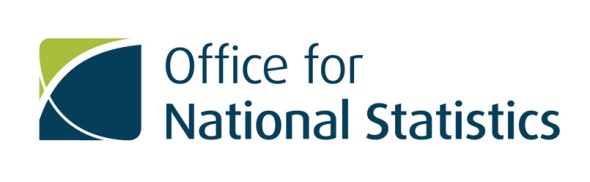 Revising the Standard Occupational Classification 2010 (SOC2010)Terms of Reference for the SRSGBackgroundThe Classifications Unit (CU) within The Office for National Statistics (ONS) is responsible for maintaining and updating the Standard Occupational Classification (SOC).  The minimum requirement for the revision of SOC2010 would include:adding new job titlesremoving redundant job titlescreating new unit groups where job titles have significantly grown in number and now require their own groupcombining unit groups where numbers have significantly reducedupdating unit group descriptions within SOC volume 1 to include the latest available information on tasks and qualifications, and, where possible, skills and knowledgeResponses to the consultation stated that greater granularity is needed in SOC, possibly by disaggregating unit groups to 5 digits. This would be considered a change to the structure and would require further research.Objectives of the SRSGSteer, provide guidance and input into the revision process used for the Standard Occupational Classification:to agree high level specifications and arrangements for conducting the SOC revisionto ensure that SOC continues to fit its purposeto feed user needs into the revision processto receive reports from the project manager on risks and issues and provide appropriate support and guidanceMembershipChairTomas Sanchez 	                      Head of Data Architecture and Standards Division                                                  (ONS)Core MembersAndrew Carter                          Centre for CitiesAndy Darnton			 Health & Safety ExecutiveBryan Halka                              BEISCal Ghee                                  ONS (Census) Charlie Ball 			 Higher Education Careers Services UnitChris Daffin                               ONS (Social Survey)Chris White			 ONS (Life Events & Population Sources)Ciaran Devlin			 Home OfficeCraiger Solomons		 Welsh GovernmentDaniel Sandford-Smith             Gatsby FoundationDoug Rendle			 HM TreasuryFrank Bowley  		            Department for EducationHelena Rosieka                        ONS (Census)James Evans                            ONS (Data Architecture)Penny Allen                              Department for Culture, Media and Sport Pete Brodie                              ONS (Survey Methodology)Peter Hounsome                      The Tech PartnershipRachel Hewitt                           HESARose Lafferty                            ONS (Census)Stephanie Freeth		 Department for Communities and Local GovernmentVenetia Haynes                        National Records Scotland     	 SOC Revision Team (ONS)Ruth James  		            Head of CU			 Michaela Morris 			 SOC Revision Lead			Kerry Dagens			 Secretariat					Oliver Webb			 Research Support  MeetingsMeetings will be organised by CU and be held as needed (probably bi-annually) until the revision is complete. If in the interim there is the need to seek additional advice or guidance from the SRSG, further meetings will be arranged.Reporting ArrangementsThe SRSG will report into the GSS SPSC (Government Statistical Service Statistical Policy and Standards Committee)The SRSG accepted and agreed the following at the 11 July 2016 meeting:that SOC needed revisingthe terms and reference by which the SRSG will operatethe membership of the SRSGthe frequency of meetingsmade suggestions for additional members for the groupThe SRSG accepted and agreed the following at the 7 June 2017 meeting:that additional members could be invited to join the Steering Group throughout the period of the revision